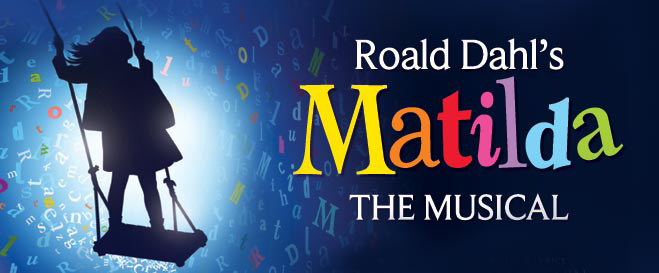 Matilda Cast/CrewCast:Matilda Wormwood-Zaira Felix & Arianna LinaresMiss Jennifer Honey-Leilani Allessi & Lindsay McCormackMr. Harry Wormwood-Liam WaelderMrs. Wormwood-Erika RelaysonMichael Wormwood-Giovanni TateMiss Agatha Trunchbull-Maddie BerkeyBruce Bogtrotter-Noah BrownLavender-Paige DostalNigel- Julious AlfaroAmanda Thripp-Grace WilliamsMiss Phelps- Claire VenisnikRadolpho-Lincoln RepelTeacher/Doctor-Hannah LinnaEscapist-TBAChildren’s Entertainer-TBAAcrobat-TBARegnald-John HarrisonErica-Ryanna GonzalesAlice- Sierra RodriquezHortensia- Gabby SewellTammi-Trinity PoeDancers-Julious AlfaroNoah BrownSarah CopenharveYuma DennisChloe DostalPaige DostalRyanna GonzalesAbigail HarrisSkylar HarrisJohn HarrisonHannah LinnaTrinity Poe Naysa RangaiLincoln RepelSierra RodriquezLeslie SandovalGabby SewellJahnae StephensGrace WilliamsMegan WeeksCrew:Stage Manager: Patricia SutorAsst. Stage Manager: Claire VenisnikLights:Landry Paterson-LeadGracie CortezLeah VerrattiSound:Addy Owiny-LeadRhae BinoyaAbby GarmerProps:Lilly Muetz-LeadAnna ConnollyRuby LesterMarcel HillCostumes:Clara Hooker-LeadHailey AlbarranMakeup:Kaitlyn McCaughey-LeadKylie ClarkeSreeja MuthukannanElizabeth SerdarScarlette McCann